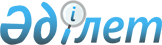 Об утверждении натуральных норм обеспечения форменной одеждой сотрудников Агентства Республики Казахстан по противодействию коррупции (Антикоррупционной службы)
					
			Утративший силу
			
			
		
					Приказ Председателя Агентства Республики Казахстан по делам государственной службы и противодействию коррупции от 11 ноября 2016 года № 53. Зарегистрирован в Министерстве юстиции Республики Казахстан 12 декабря 2016 года № 14505. Утратил силу приказом Председателя Агентства Республики Казахстан по противодействию коррупции (Антикоррупционной службы) от 4 июля 2022 года № 253
      Сноска. Утратил силу приказом Председателя Агентства РК по противодействию коррупции (Антикоррупционной службы) от 04.07.2022 № 253 (вводится в действие со дня его первого официального опубликования).
      Сноска. Заголовок - в редакции приказа Председателя Агентства РК по противодействию коррупции (Антикоррупционной службы) от 08.02.2020 № 33 (вводится в действие по истечении десяти календарных дней после дня его первого официального опубликования).
      В соответствии с пунктом 2 статьи 69 Бюджетного кодекса Республики Казахстан от 4 декабря 2008 года ПРИКАЗЫВАЮ:
      1. Утвердить прилагаемые натуральные нормы обеспечения форменной одеждой сотрудников Агентства Республики Казахстан по противодействию коррупции (Антикоррупционной службы).
      Сноска. Пункт 1 - в редакции приказа Председателя Агентства РК по противодействию коррупции (Антикоррупционной службы) от 08.02.2020 № 33 (вводится в действие по истечении десяти календарных дней после дня его первого официального опубликования).


      2. Признать утратившим силу приказ Министра по делам государственной службы Республики Казахстан от 3 марта 2016 года № 51 "Об утверждении натуральных норм обеспечения форменной одеждой (без погон) сотрудников Национального бюро по противодействию коррупции (Антикоррупционной службы) Министерства по делам государственной службы Республики Казахстан" (зарегистрированный в Реестре государственной регистрации нормативных правовых актов за № 13564, опубликованный 8 апреля 2016 года в информационно-правовой системе "Әділет").
      3. Национальному бюро по противодействию коррупции (Антикоррупционной службе) Агентства Республики Казахстан по делам государственной службы и противодействию коррупции в установленном законодательством порядке обеспечить:
      1) государственную регистрацию настоящего приказа в Министерстве юстиции Республики Казахстан;
      2) в течение десяти календарных дней после государственной регистрации настоящего приказа в Министерстве юстиции Республики Казахстан направление на официальное опубликование в информационно- правовой системе "Әділет";
      3) в течение десяти календарных дней после государственной регистрации настоящего приказа направление в Республиканское государственное предприятие на праве хозяйственного ведения "Республиканский центр правовой информации Министерства юстиции Республики Казахстан" для размещения в Эталонном контрольном банке нормативных правовых актов Республики Казахстан;
      4) размещение настоящего приказа на интернет-ресурсе Агентства Республики Казахстан по делам государственной службы и противодействию коррупции.
      4. Настоящий приказ вводится в действие со дня его первого официального опубликования.
      "СОГЛАСОВАНО" 
      Министр финансов 
      Республики Казахстан 
      ____________ Б. Султанов 
      15 ноября 2016 года
      Сноска. Натуральные нормы в редакции приказа Председателя Агентства РК по делам государственной службы и противодействию коррупции от 02.05.2017 № 93 (вводится в действие со дня его первого официального опубликования). Натуральные нормы обеспечения форменной одеждой сотрудников Агентства Республики Казахстан по противодействию коррупции (Антикоррупционной службы)
      Сноска. Заголовок - в редакции приказа Председателя Агентства РК по противодействию коррупции (Антикоррупционной службы) от 08.02.2020 № 33 (вводится в действие по истечении десяти календарных дней после дня его первого официального опубликования).
      Примечание:
      1. Образцы форменной одежды и знаков различия для должностей высшего, старшего и среднего начальствующего состава приведены в приложении к настоящим нормам.
      2. Сроки ношения форменной одежды и ее элементов исчисляются со дня ее выдачи.
      3. При парадной форме одежды на мундире носят ордена, медали и нагрудные знаки; при парадно-выходной и повседневной форме одежды на мундире и кителе – знаки особого отличия, орденские ленты и ленты медалей на планках, нагрудные знаки.
      4. Ношение жилета-накидки осуществляется поверх форменной одежды, при выполнении сотрудниками следственно-оперативных мероприятий. 
      5. Ношение полевой форменной одежды осуществляется сотрудниками антикоррупционной службы, выполняющими свои служебные обязанности в дежурных частях, подразделениях конвойной службы и оперативного реагирования.
      Сноска. Правый верхний угол - в редакции приказа Председателя Агентства РК по противодействию коррупции (Антикоррупционной службы) от 08.02.2020 № 33 (вводится в действие по истечении десяти календарных дней после дня его первого официального опубликования). Образцы форменной одежды и знаков различия для должностей высшего, старшего и среднего начальствующего составов Агентства Республики Казахстан по противодействию коррупции (Антикоррупционной службы):
      Сноска. Заголовок - в редакции приказа Председателя Агентства РК по противодействию коррупции (Антикоррупционной службы) от 08.02.2020 № 33 (вводится в действие по истечении десяти календарных дней после дня его первого официального опубликования).
      1. Форменная одежда для должностей высшего начальствующего состава: 
      1) парадно-выходная форменная одежда (рисунки 1, 2):
      фуражка светло-серого цвета;
      парадно-выходной мундир светло-серого цвета;
      рубашка белого цвета с коротким рукавом;
      рубашка белого цвета с длинным рукавом;
      галстук темно-синего цвета; 
      шерстяные брюки темно-синего цвета;
      туфли черного цвета;
      зимняя: 
      шапка-ушанка серого цвета;
      пальто стального цвета;
      перчатки и кашне белого цвета;
      парадный мундир; 
      брюки темно-синего цвета; 
      рубашка белого цвета; 
      галстук темно-синего цвета; 
      полусапожки хромовые черного цвета;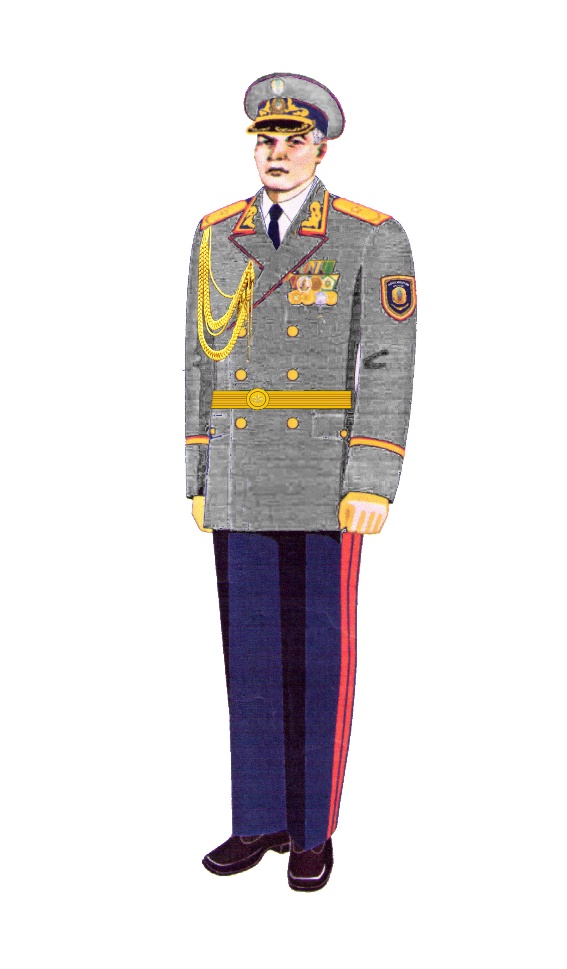 
      Рисунок 1.
      Парадно-выходная форменная одеждавысшего начальствующего состава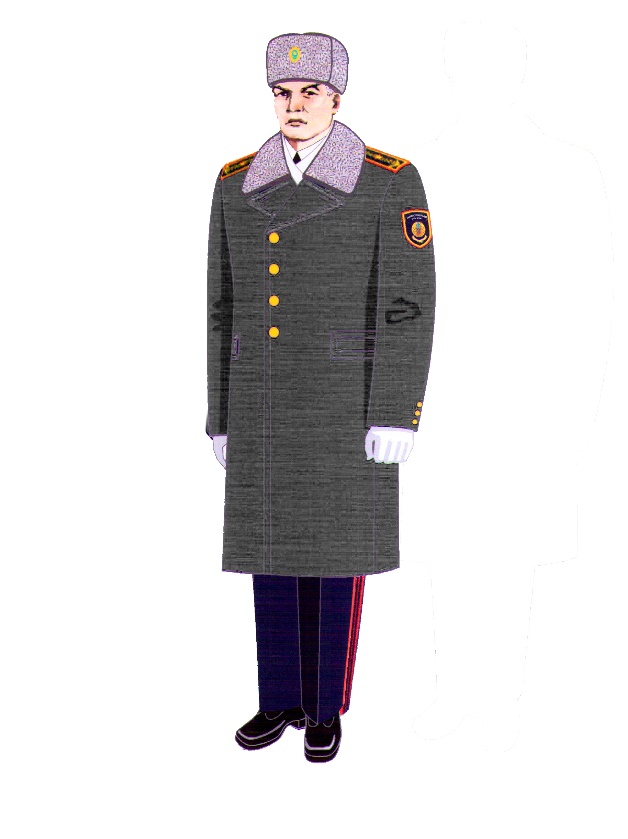 
      Рисунок 2. Зимняя парадно-выходная форменная одеждавысшего начальствующего состава
      2) парадная форменная одежда (рисунок 3):
      фуражка темно-синего цвета;
      парадный мундир темно-синего цвета;
      рубашка белого цвета с коротким рукавом;
      рубашка белого цвета с длинным рукавом;
      галстук темно-синего цвета;
      брюки темно-синего цвета;
      перчатки белого цвета;
      туфли черного цвета;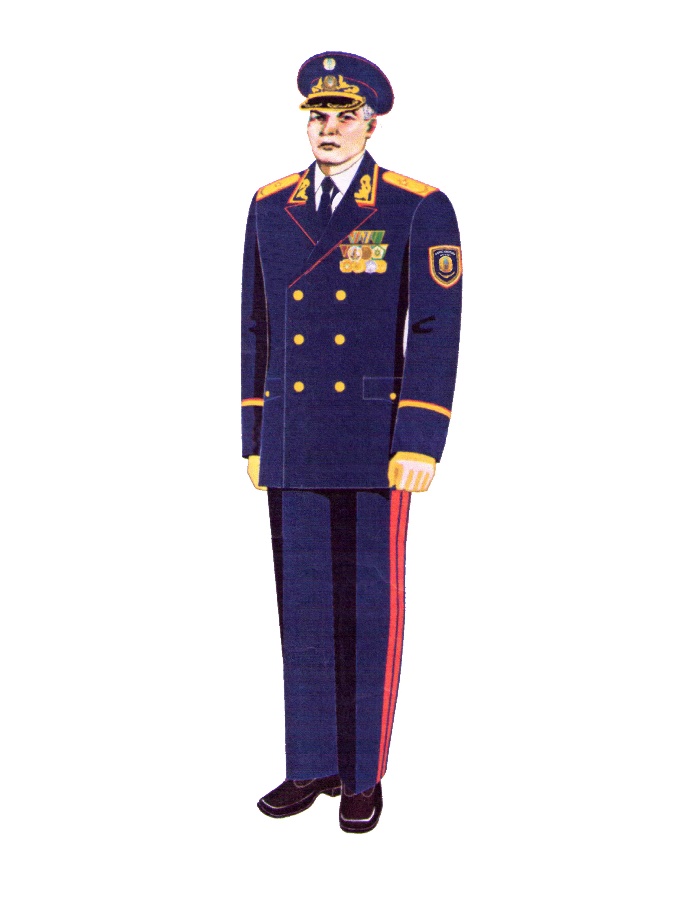 
      Рисунок 3. Парадная форменная одеждавысшего начальствующего состава
      3) повседневная форменная одежда (рисунки 4, 5, 6):
      летняя: 
      фуражка темно-синего цвета;
      китель темно-синего цвета; 
      рубашка голубого цвета с коротким рукавом;
      рубашка голубого цвета с длинным рукавом; 
      галстук темно-синего цвета; 
      брюки темно-синего цвета; 
      туфли черного цвета;
      зимняя:
      шапка-ушанка серого цвета; 
      пальто темно-синего цвета; 
      перчатки и кашне белого цвета; 
      китель темно-синего цвета; 
      брюки темно-синего цвета;
      рубашка голубого цвета;
      галстук темно-синего цвета; 
      демисезонная:
      фуражка темно-синего цвета;
      плащ демисезонный; 
      перчатки и кашне белого цвета; 
      китель открытый однобортный; 
      брюки темно-синего цвета; 
      рубашка голубого цвета;
      галстук темно-синего цвета;
      полусапожки хромовые черного цвета;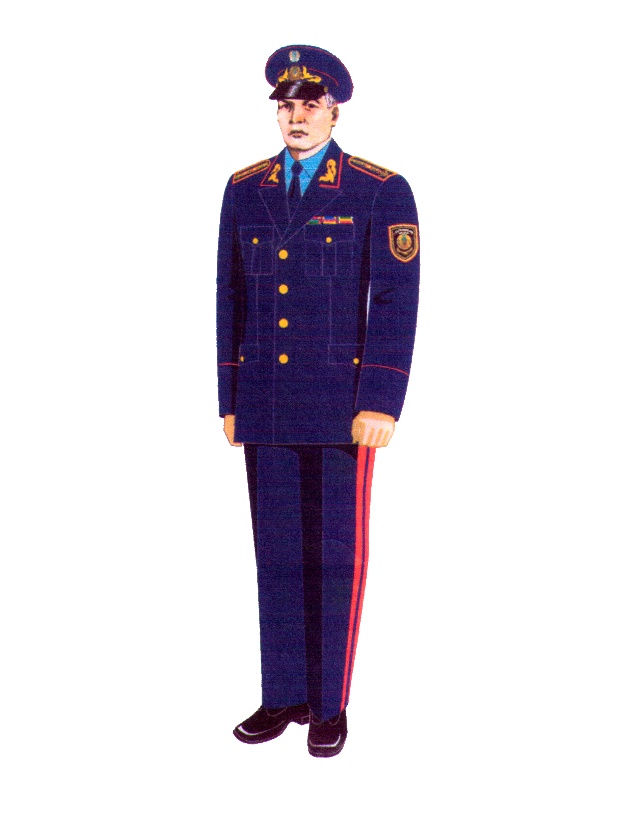 
      Рисунок 4. Повседневная форменная одеждавысшего начальствующего состава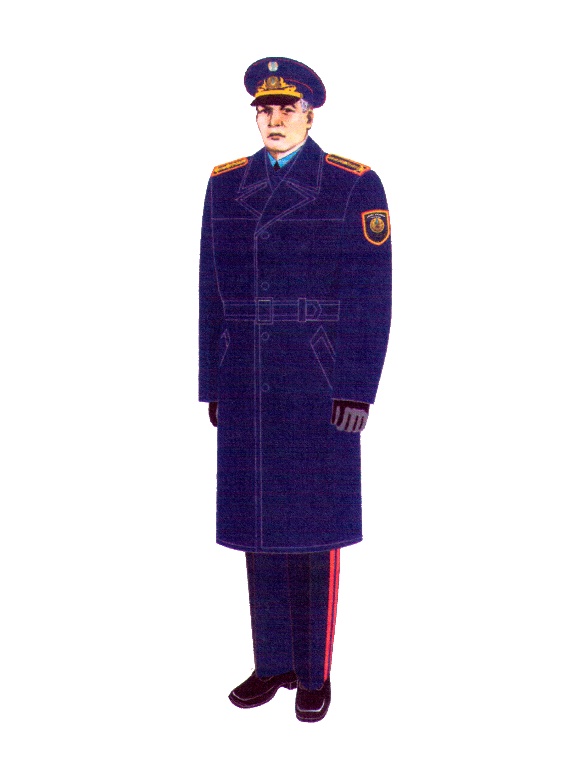 
      Рисунок 5. Демисезонная форменная одежда
      высшего начальствующего состава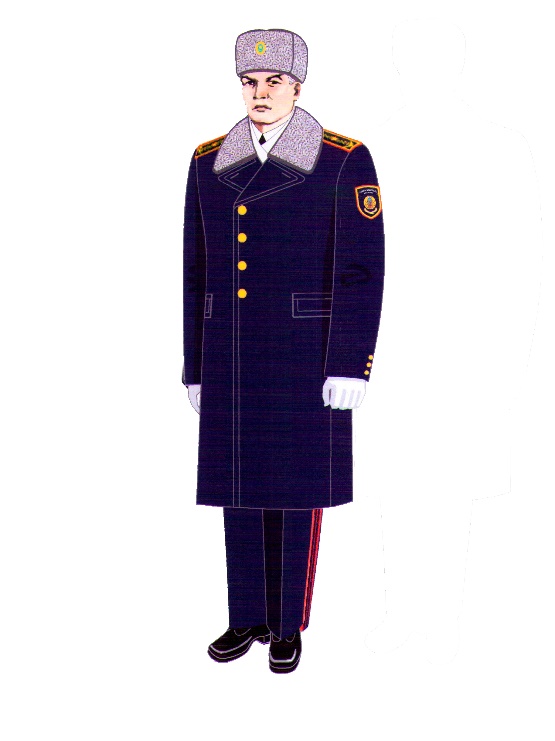 
      Рисунок 6. Зимняя форменная одеждавысшего начальствующего состава
      2. Форменная одежда для должностей старшего и среднего начальствующего состава: 
      в комплект мужской форменной одежды входит (рисунок 7):
      1) головной убор демисезонный темно-серого цвета;
      2) головной убор зимний черного цвета;
      3) пальто (шерстяное) зимнее темно-серого цвета;
      4) кашне черного цвета;
      5) плащ демисезонный серого цвета;
      6) пиджак с брюками и жилетом темно-серого цвета;
      7) рубашка с длинным рукавом;
      8) рубашка с коротким рукавом;
      9) ботинки зимние черного цвета;
      10) туфли черного цвета;
      11) галстук черного цвета;
      12) ремень поясной кожаный черного цвета;
      13) перчатки черного цвета;
      14) жилет-накидка черного цвета.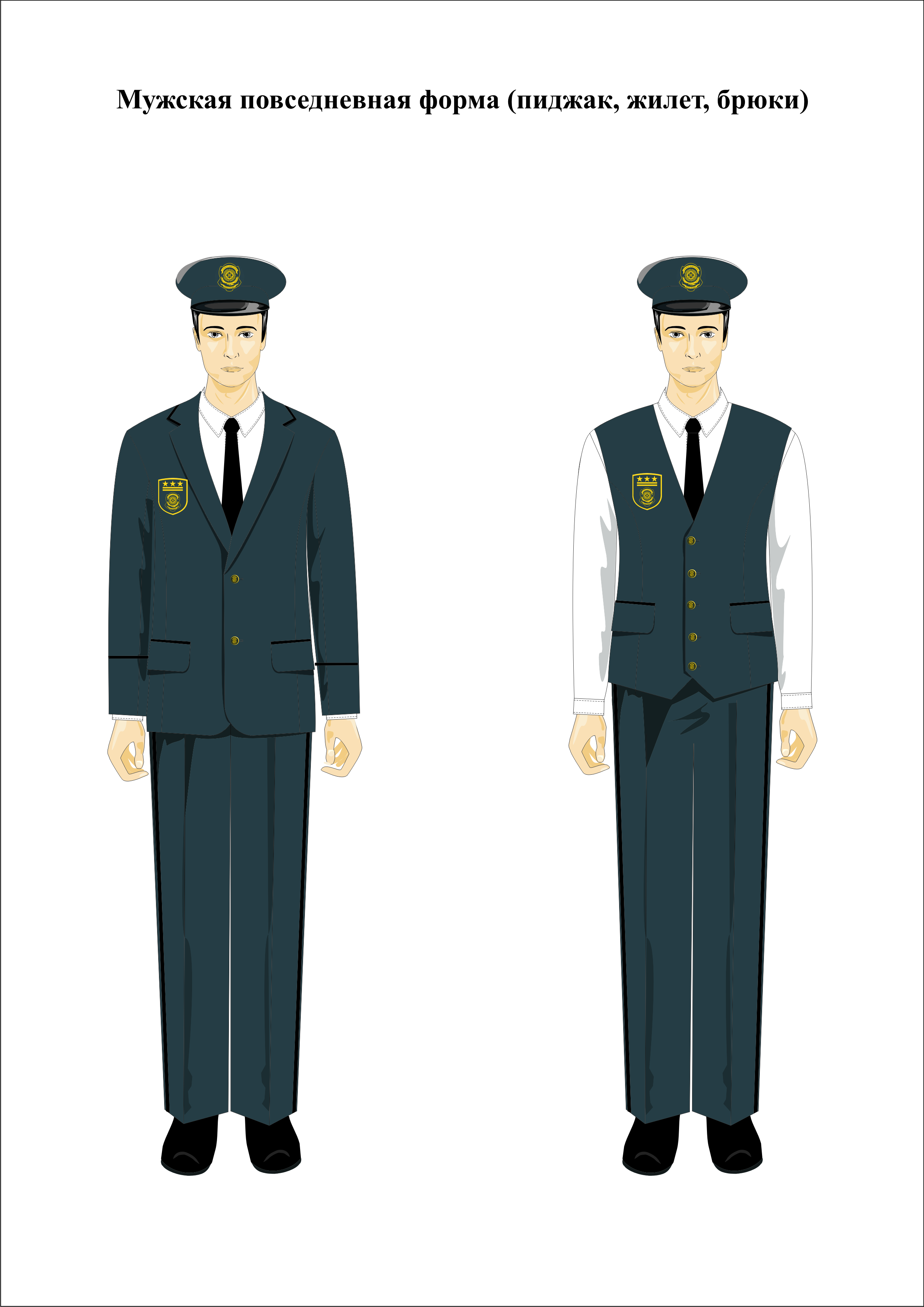 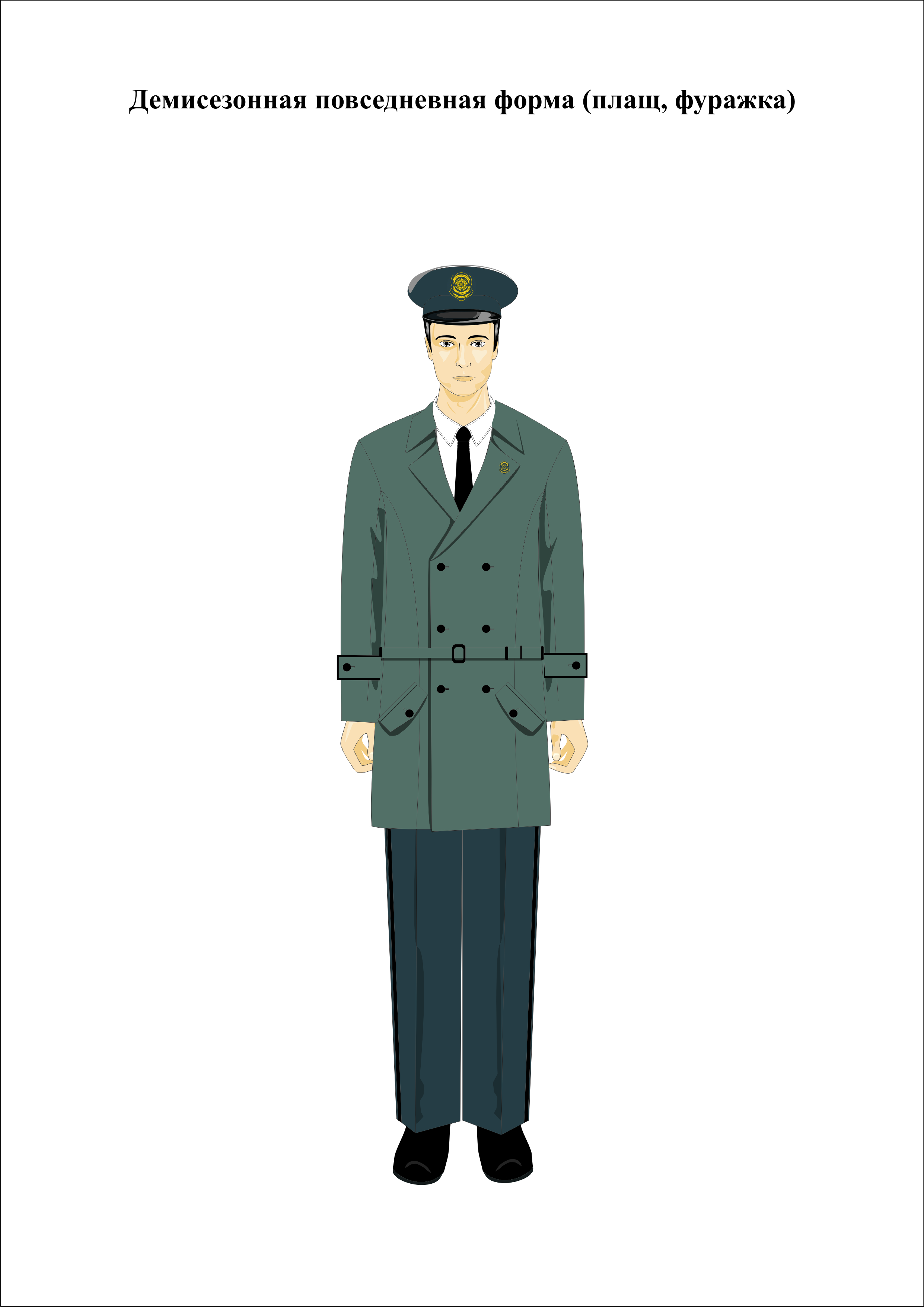 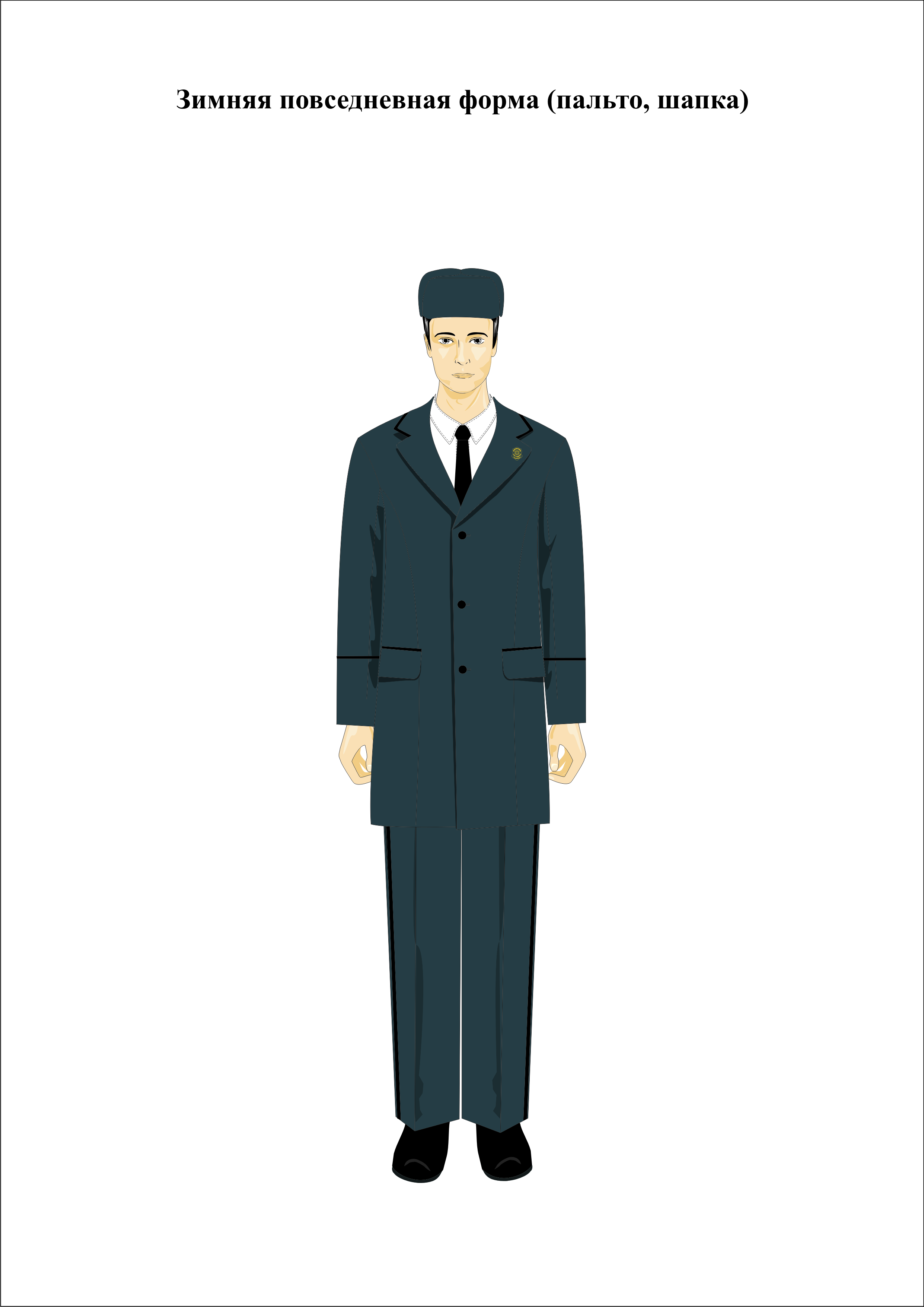 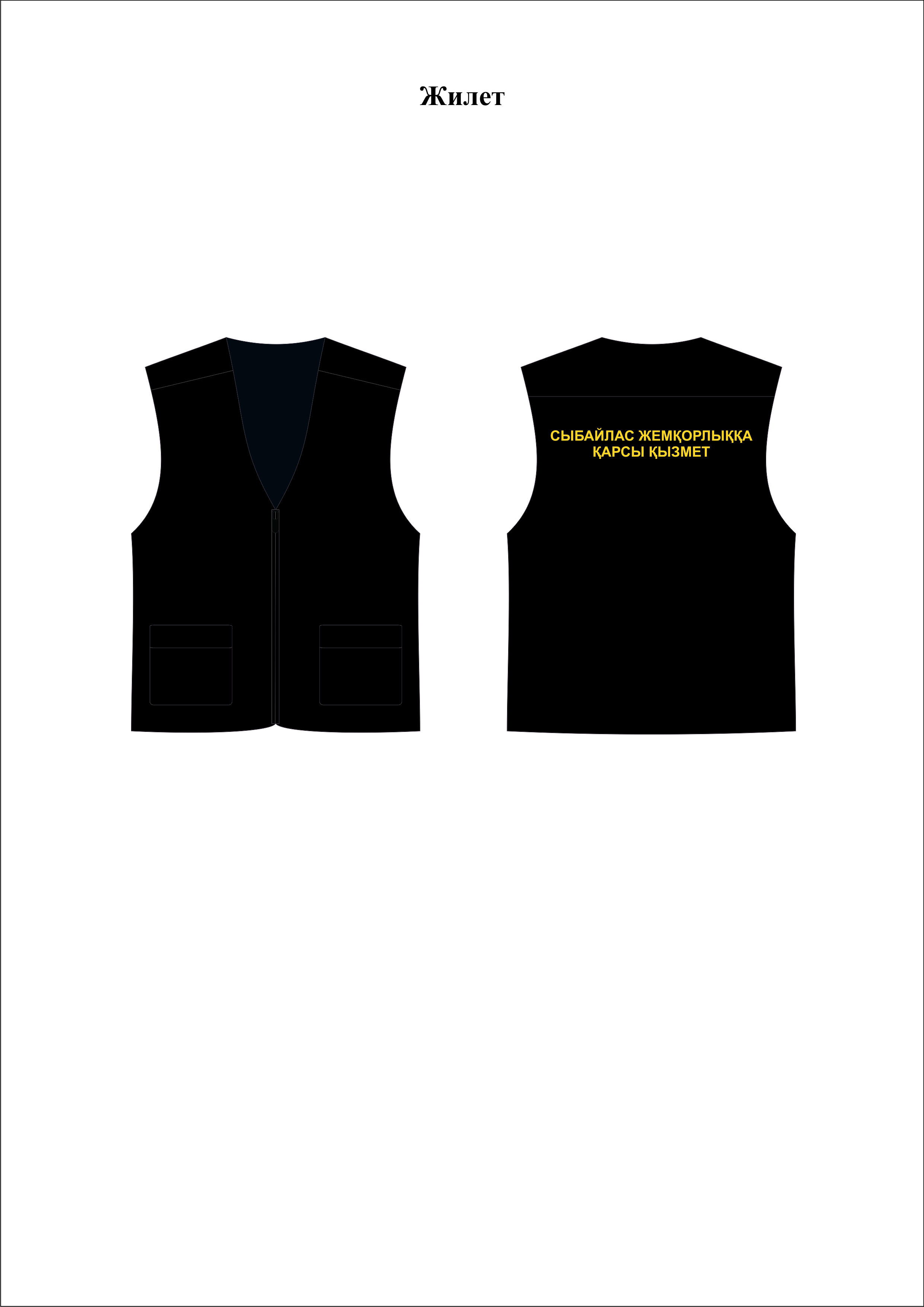 
      Рисунок 7. Мужская форменная одежда старшего и среднегоначальствующего состава
      В комплект женской форменной одежды входит (рисунок 8):
      1) пилотка демисезонный темно-серого цвета;
      2) берет зимний темно-серого цвета;
      3) пальто (шерстяное) зимнее темно-серого цвета;
      4) кашне черного цвета;
      5) плащ демисезонный серого цвета;
      6) пиджак с юбкой или брюками и жилетом темно-серого цвета;
      7) рубашка белого цвета с длинным рукавом;
      8) рубашка белого цвета с коротким рукавом;
      9) сапоги зимние черного цвета;
      10) туфли черного цвета;
      11) галстук-бант темно-серого цвета;
      12) ремень поясной кожаный черного цвета;
      13) перчатки черного цвета;
      14) жилет-накидка черного цвета.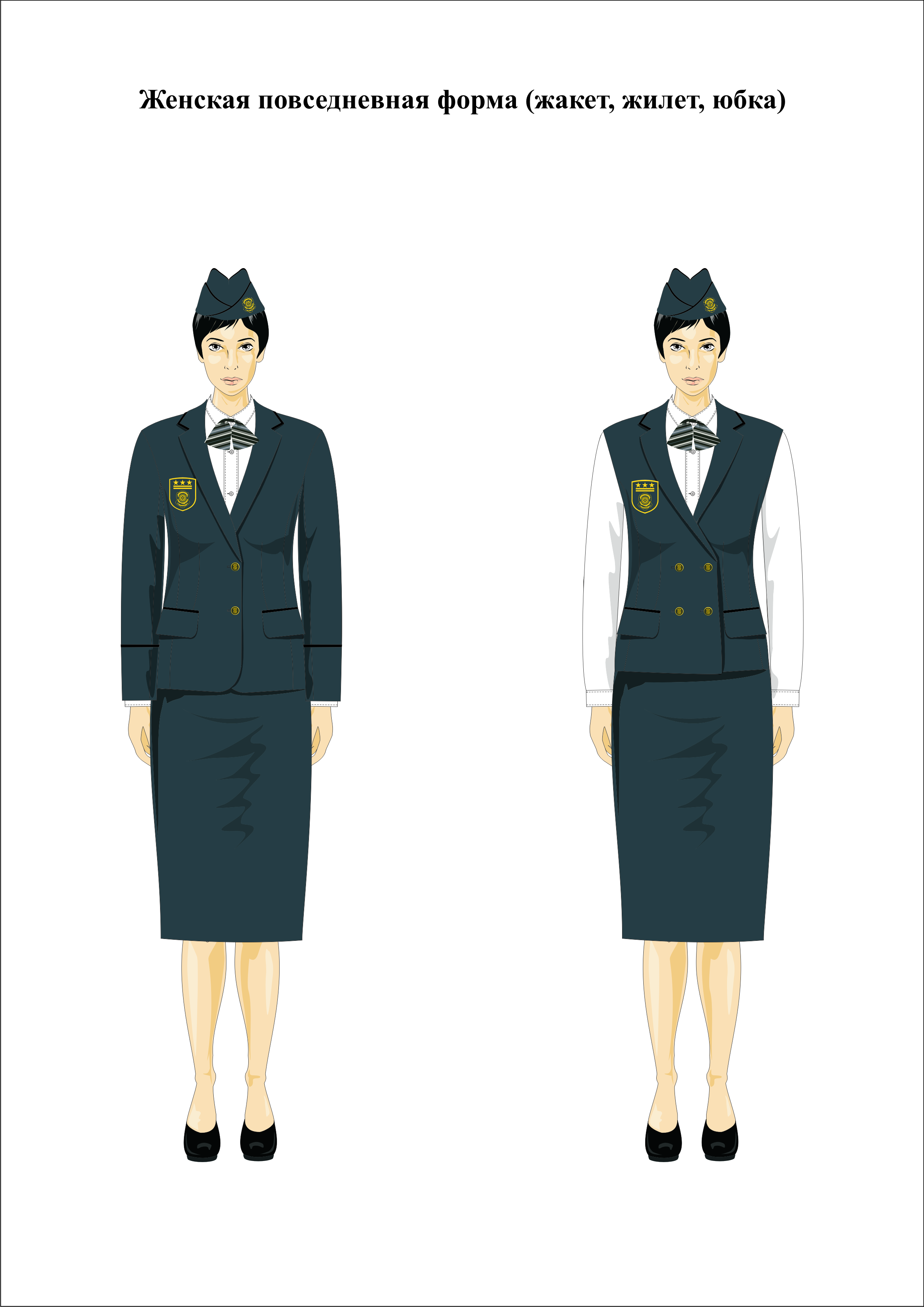 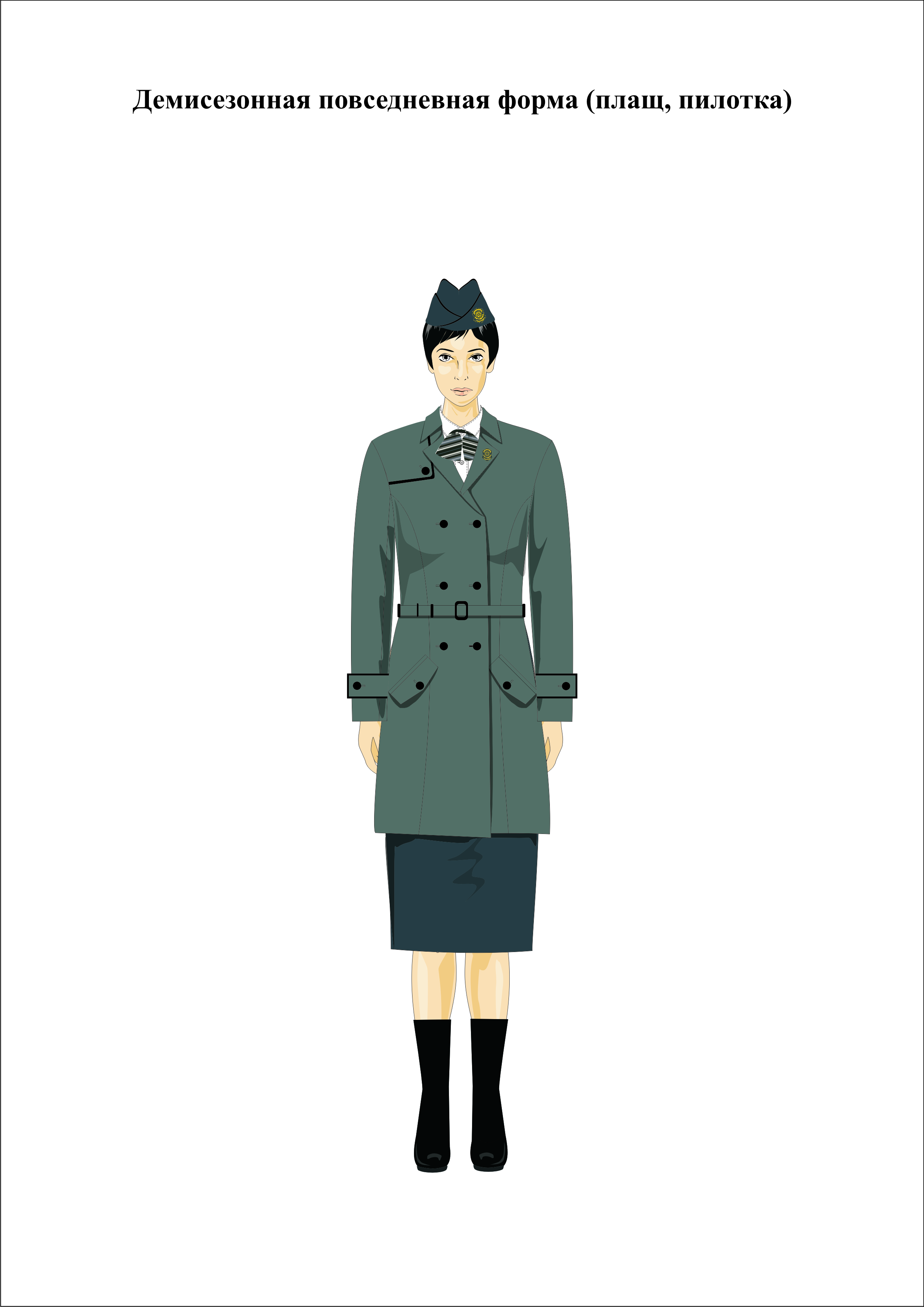 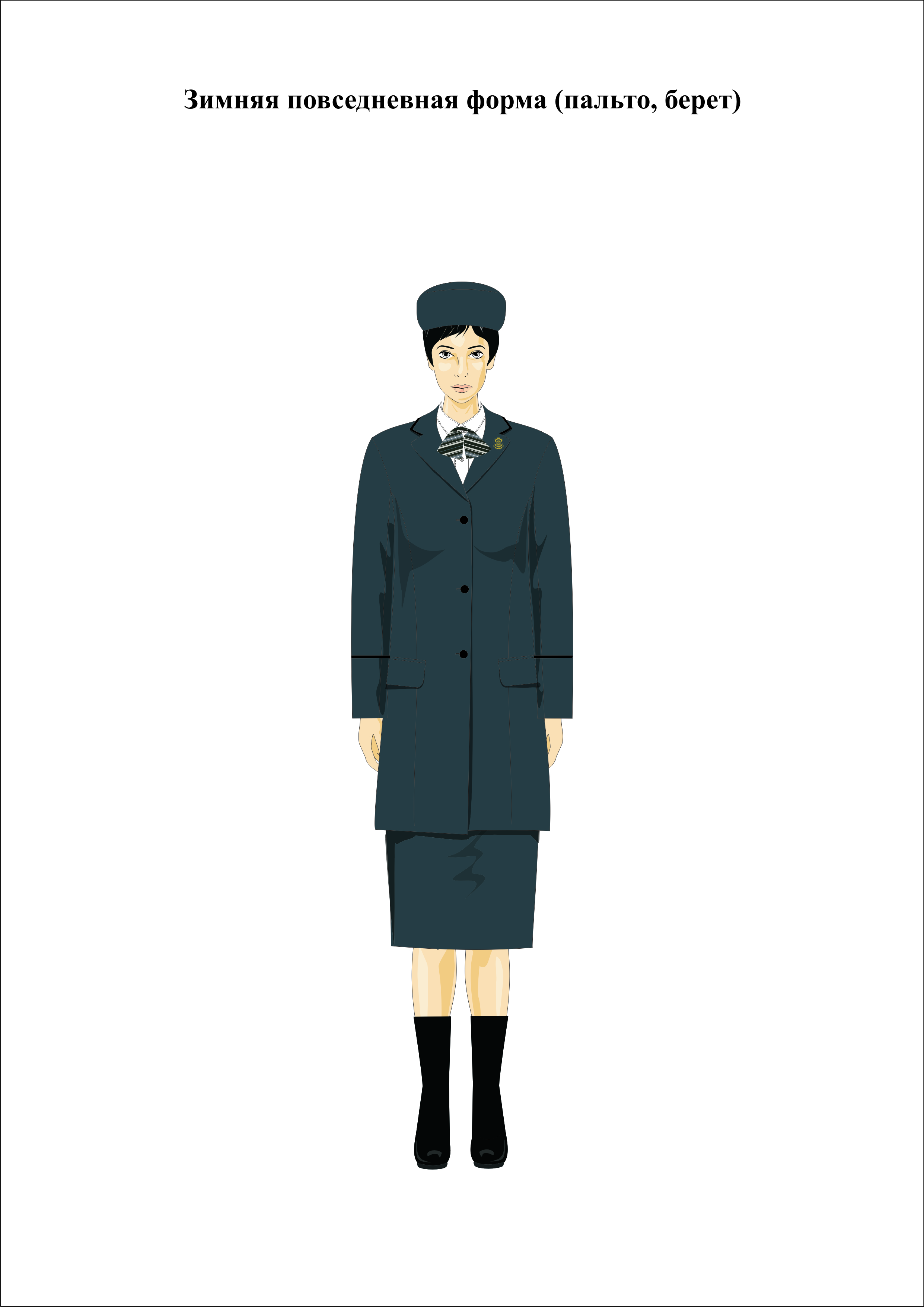 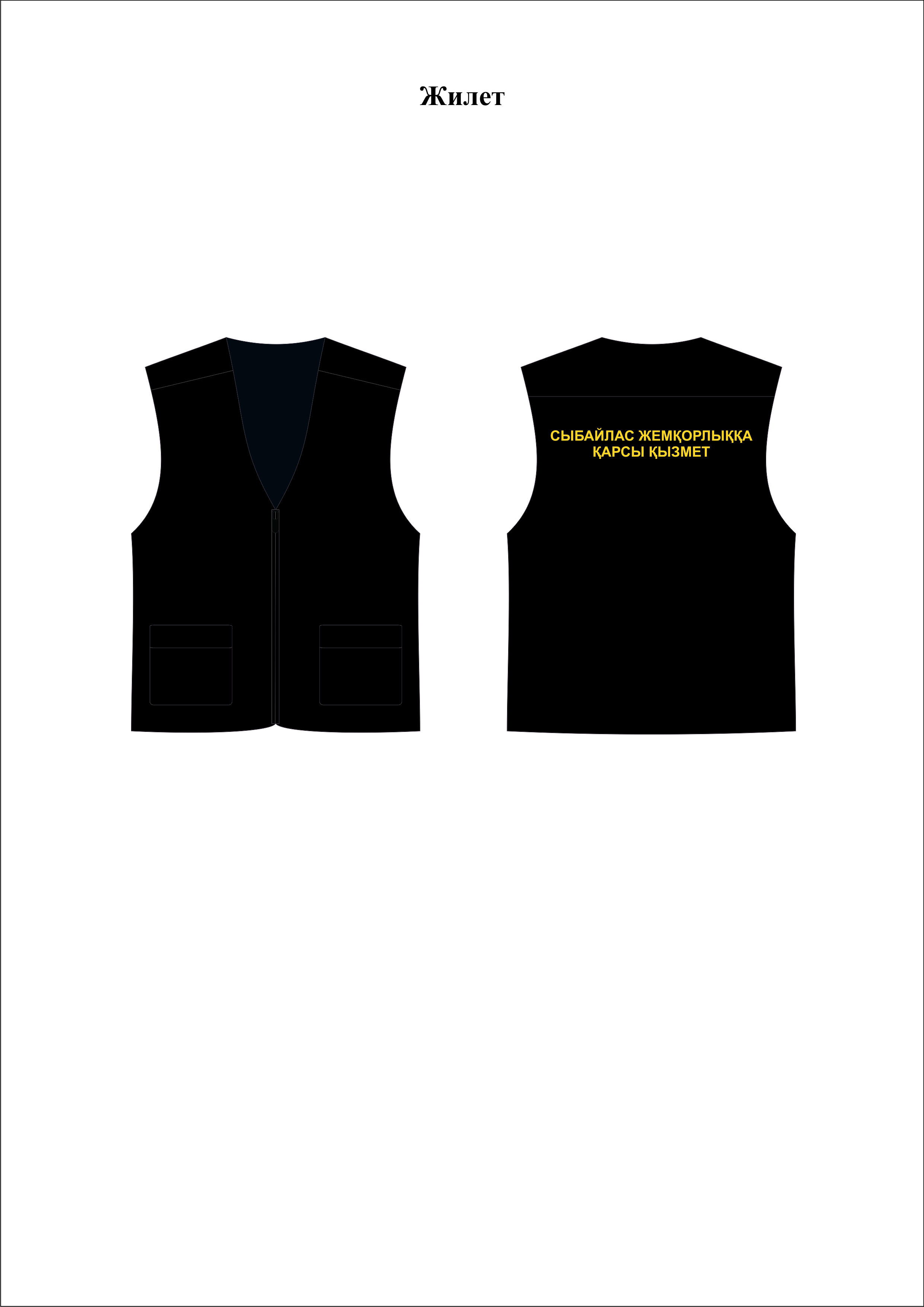 
      Рисунок 8. Женская форменная одежда старшего и среднегоначальствующего состава
      В комплект полевой форменной одежды для сотрудников дежурной части, подразделений конвойной службы и оперативного реагирования входит (рисунок 9):
      1) куртка (со съемным утеплителем) (мужская) черного цвета;
      2) рубашка с длинным рукавом и брюками черного цвета;
      3) ремень поясной разгрузочный с комплектом черного цвета;
      4) жилет разгрузочный с комплектом черного цвета;
      5) наколенники, налокотники черного цвета;
      6) берцы высокие черного цвета;
      7) берцы высокие зимние черного цвета;
      8) футболка черного цвета;
      9) кепи (бейсболка) черного цвета.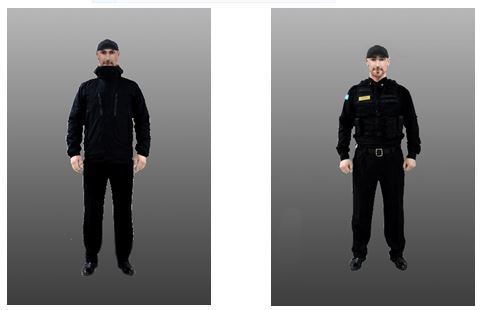 
      Рисунок 9. Полевая форменная одежда.
      3. Образцы знаков различия по квалификационным классам антикоррупционной службы:
      1) знаки различия по квалификационным классам антикоррупционной службы состоят из погон, шевронов, нарукавных знаков, шитья на головных уборах и форменной одежде и служат для обозначения квалификационного класса. 
      Знаками различия для должностей высшего начальствующего состава антикоррупционной службы являются погоны, а для старшего и среднего начальствующего состава – шевроны;
      2) знаки различия по квалификационным классам высшего начальствующего состава:
      погоны высшего начальствующего состава (рисунок 10):
      погоны парадные, парадно-выходные и повседневные.
      Парадный Парадно-выходной Повседневный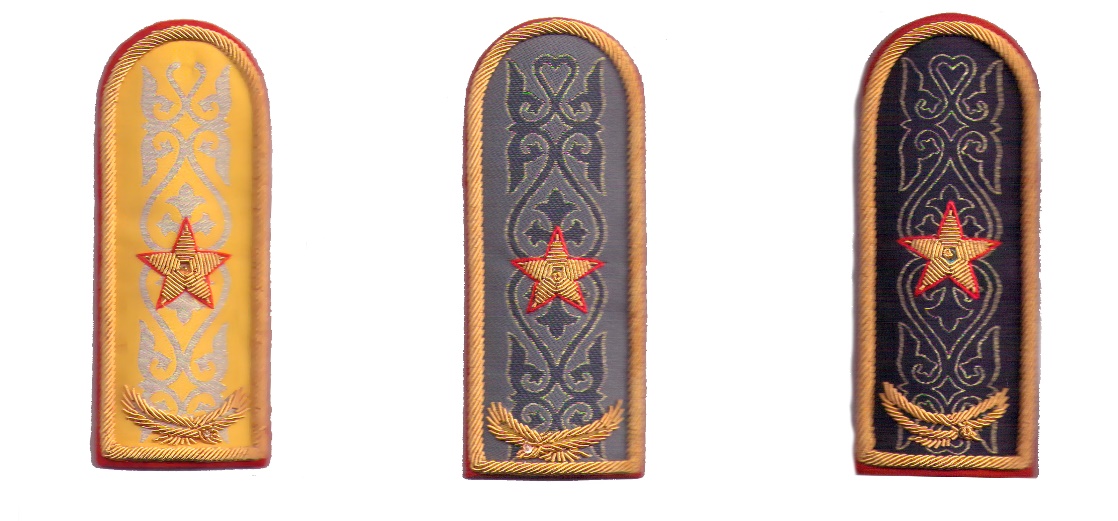 
      Рисунок 10. Погоны высшего начальствующего состава
      Нарукавные знаки (рисунок 11, 12):
      нарукавный знак руководителя антикоррупционной службы и нарукавный знак для должностей высшего начальствующего состава антикоррупционной службы.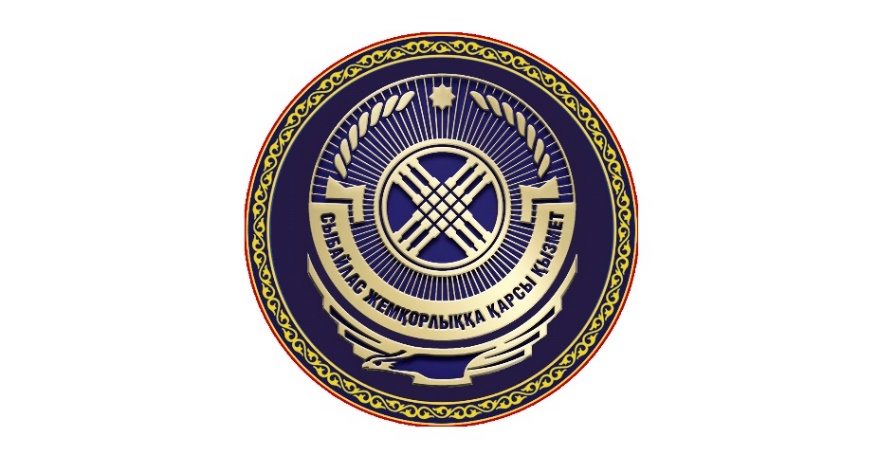 
      Рисунок 11. Нарукавный знак руководителя антикоррупционной службы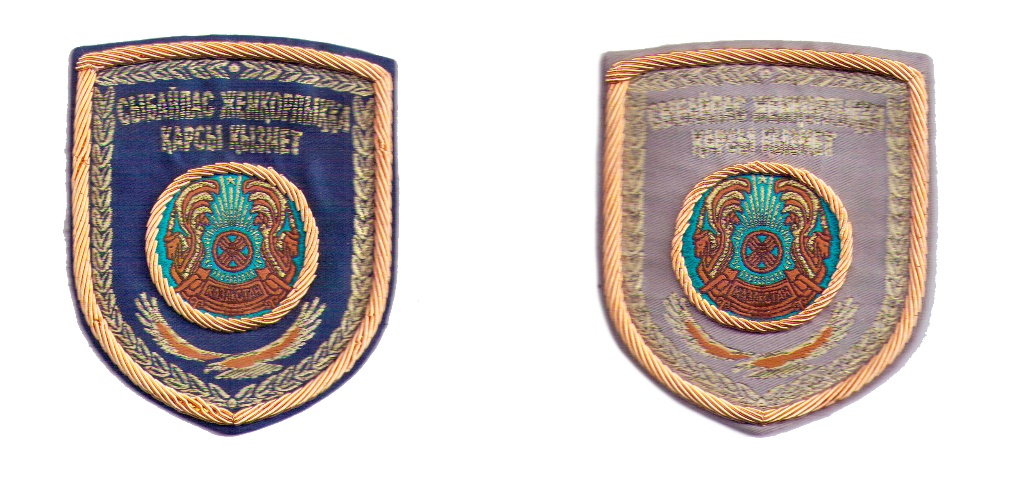 
      Рисунок 12. Нарукавный знак высшего начальствующего состава
      3) знаки различия по квалификационным классам старшего и среднего начальствующего состава (рисунок 13).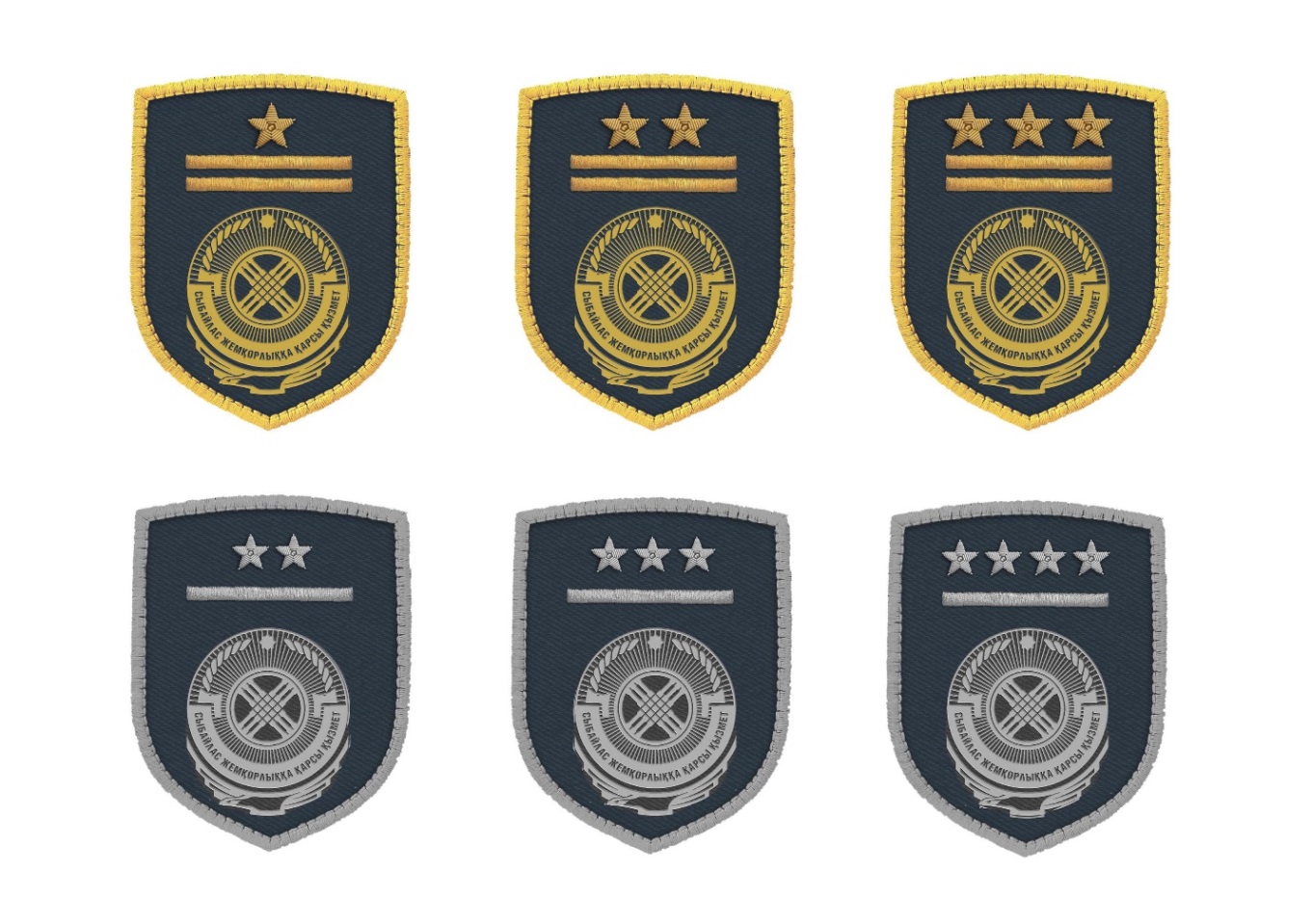 
      Рисунок 13. Шевроны старшего и среднего начальствующего состава.
      На шевроне старшего начальствующего состава логотип, две перпендикулярные полосы, а также звезды размером 20 мм, выполненные в золотистом цвете, располагаются:
      1) квалификационный класс 3 категории – 1 звезда;
      2) квалификационный класс 2 категории – 2 звезды;
      3) квалификационный класс 1 категории – 3 звезды.
      На шевроне среднего начальствующего состава логотип, одна перпендикулярная полоса, а также звезды размером 13 мм, выполненные в серебристом цвете, располагаются:
      1) квалификационный класс 6 категории – 2 звезды;
      2) квалификационный класс 5 категории – 3 звезды;
      3) квалификационный класс 4 категории – 4 звезды.
					© 2012. РГП на ПХВ «Институт законодательства и правовой информации Республики Казахстан» Министерства юстиции Республики Казахстан
				
Председатель Агентства
Республики Казахстан
по делам государственной службы
и противодействию коррупции
К. КожамжаровУтверждены
приказом Председателя
Агентства Республики Казахстан
по делам государственной службы
и противодействию коррупции
от 11 ноября 2016 года № 53
№
п/п
Наименование предметов
Единица измерения
Количество предметов на одного сотрудника
Сроки ношения (в месяцах)
1. Парадно-выходная, парадная и повседневная форменная одежда для должностей высшего начальствующего состава
1. Парадно-выходная, парадная и повседневная форменная одежда для должностей высшего начальствующего состава
1. Парадно-выходная, парадная и повседневная форменная одежда для должностей высшего начальствующего состава
1. Парадно-выходная, парадная и повседневная форменная одежда для должностей высшего начальствующего состава
1. Парадно-выходная, парадная и повседневная форменная одежда для должностей высшего начальствующего состава
1.
Фуражка парадная
штука
1
60
2.
Фуражка повседневная
штука
1
36
3.
Шапка-ушанка из каракуля
штука
1
84
4.
Пальто зимнее стального цвета 
штука
1
84
5.
Пальто зимнее темно-синего цвета
штука
1
60
6.
Плащ демисезонный
штука
1
72
7.
Мундир парадно-выходной с брюками навыпуск
комплект
1
60
8.
Мундир парадный с брюками навыпуск
комплект
1
60
9.
Китель повседневный с брюками навыпуск
комплект
1
36
10.
Перчатки парадные
пара
1
24
11.
Перчатки зимние
пара
1
24
12.
Рубашка голубого цвета с длинным рукавом
штука
2
36
13.
Рубашка белого цвета с длинным рукавом
штука
1
12
14.
Рубашка голубого цвета с коротким рукавом
штука
2
36
15.
Рубашка белого цвета с коротким рукавом
штука
1
12
16.
Галстук темно-синего цвета
штука
1
24
17.
Кашне белого цвета
штука
1
24
18.
Кашне синего цвета
штука
1
24
19.
Пояс парадный
комплект
1
84
20.
Ремень брючный кожаный
штука
1
60
21.
Полусапожки хромовые
 пара
1
12
22.
Туфли повседневные летние
 пара
1
36
2. Повседневная форменная одежда для должностей старшего и среднего начальствующего состава
2. Повседневная форменная одежда для должностей старшего и среднего начальствующего состава
2. Повседневная форменная одежда для должностей старшего и среднего начальствующего состава
2. Повседневная форменная одежда для должностей старшего и среднего начальствующего состава
2. Повседневная форменная одежда для должностей старшего и среднего начальствующего состава
1.
Головной убор демисезонный (мужской)
штука
1
24
2.
Головной убор зимний (мужской)
штука
1
36
3.
Пилотка демисезонная (женская)
штука
1
24
4.
Берет зимний (женский)
штука
1
36
5.
Пальто (шерстяное) зимнее (мужское)
штука
1
72
6.
Пальто (шерстяное) зимнее (женское)
штука
1
72
7.
Кашне
штука
1
72
8.
Плащ демисезонный (мужской)
штука
1
72
9.
Плащ демисезонный (женский)
штука
1
72
10.
Пиджак с брюками и жилетом (мужской)
комплект
1
24
11.
Пиджак с юбкой или брюками и жилетом (женский)
комплект
1
24
12.
Рубашка с длинным рукавом
штука
2
12
13.
Рубашка с коротким рукавом
штука
2
12
14.
Ботинки зимние (мужские)
пара
1
24
15.
Сапоги зимние (женские)
пара
1
24
16.
Туфли мужские
пара
1
12
17.
Туфли женские
пара
1
12
18.
Галстук мужской
штука
1
24
19.
Галстук-бант женский
штука
1
24
20.
Ремень поясной кожаный
штука
1
24
21.
Перчатки 
пара
1
24
22.
Жилет-накидка
штука
1
24
3. Полевая форменная одежда для сотрудников дежурной части, подразделений конвойной службы и оперативного реагирования
3. Полевая форменная одежда для сотрудников дежурной части, подразделений конвойной службы и оперативного реагирования
3. Полевая форменная одежда для сотрудников дежурной части, подразделений конвойной службы и оперативного реагирования
3. Полевая форменная одежда для сотрудников дежурной части, подразделений конвойной службы и оперативного реагирования
3. Полевая форменная одежда для сотрудников дежурной части, подразделений конвойной службы и оперативного реагирования
1.
Куртка (со съемным утеплителем) (мужская) 
штука
1
60
2.
Рубашка с длинным рукавом и брюками
комплект
1
12
3.
Ремень поясной разгрузочный с комплектом 
комплект
1
36
4.
Жилет разгрузочный с комплектом
комплект
1
36
5.
Наколенники, налокотники
комплект
1
36
6.
Берцы высокие
пара
1
24
7.
Берцы высокие зимние
пара
1
24
8.
Футболка 
штука
1
12
9.
Кепи (бейсболка)
штука
1
24Приложение
к Натуральным нормам обеспечения
форменной одеждой сотрудников
Агентства Республики Казахстан
по противодействию коррупции
(Антикоррупционной службы)